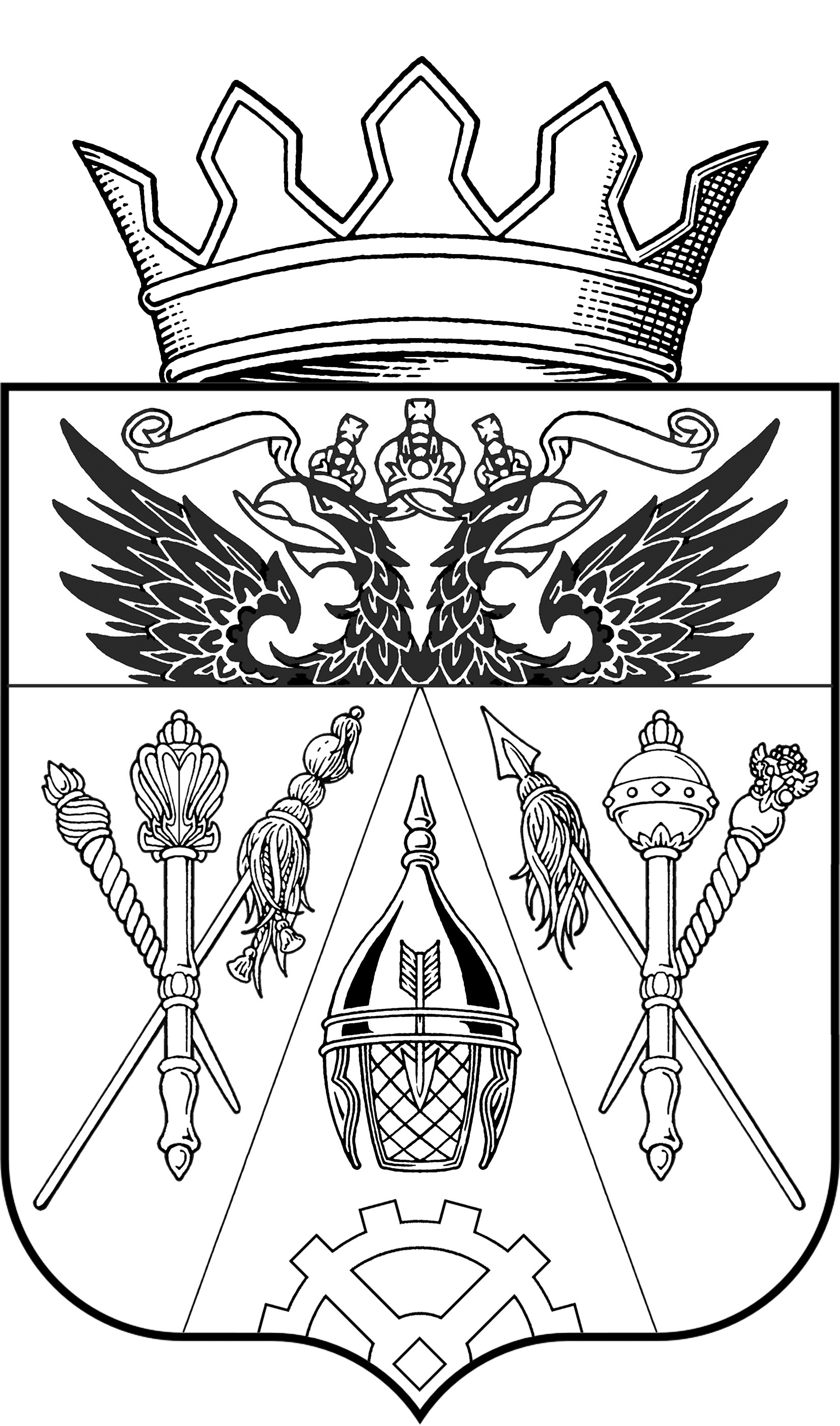 АДМИНИСТРАЦИЯ  ВЕРХНЕПОДПОЛЬНЕНСКОГОСЕЛЬСКОГО ПОСЕЛЕНИЯПОСТАНОВЛЕНИЕ12.01. 2015                                             № 5                               х. ВерхнеподпольныйОб утверждении отчета о реализации муниципальной программы «Комплексное благоустройствотерритории Верхнеподпольненского  сельского поселения» по результатам за 2014г.        В соответствии с Постановлением  Администрации Верхнеподпольненского  сельского поселения от 30.09.2013г. №102 «Об утверждении  Порядка разработки, реализации и оценки эффективности муниципальных программ Верхнеподпольненского сельского поселения»ПОСТАНОВЛЯЮ:        1. Утвердить отчет, о реализации муниципальной программы «Комплексное благоустройство территории Верхнеподпольненского  сельского поселения», утвержденной Постановлением Администрации Верхнеподпольненского сельского поселения от 15.10.2013г.  № 120,  согласно приложению.        2. Разместить данное Постановление в сети интернет на сайте Администрации Верхнеподпольненского сельского поселения.        3.  Контроль за выполнением Постановления возложить на заместителя Главы Администрации – Дашкову И.С.Глава Верхнеподпольненскогосельского поселения                                                                                 Т.Н. ТерскихПриложение к ПостановлениюАдминистрации Верхнеподпольненскогосельского поселения от 12.01.2015  № 5 ОТЧЕТО финансировании, освоении и результативностипроводимых программных мероприятий муниципальной программы «Комплексное благоустройство территории Верхнеподпольненского  сельского поселения»по состоянию на 12 января 2015г.Начальник сектора экономики и финансов   _______________   И.А. ГурьеваГлавный специалист по вопросам ЖКХ    ________________    И.Г.  БузуноваНаименование мероприятияПоказатели результативности муниципальных  программПоказатели результативности муниципальных  программПоказатели результативности муниципальных  программПоказатели результативности муниципальных  программПоказатели результативности муниципальных  программОбъем ассигнований (тыс. рублей)Объем ассигнований (тыс. рублей)Объем ассигнований (тыс. рублей)Объем ассигнований (тыс. рублей)Объем ассигнований (тыс. рублей)Объем ассигнований (тыс. рублей)Объем ассигнований (тыс. рублей)Объем ассигнований (тыс. рублей)Объем ассигнований (тыс. рублей)Объем ассигнований (тыс. рублей)Степень выполнения мероприятияНаименование мероприятиянаименование   
показателя результативности мероприятияединица измеренияпланфактотклонение (процентов)Уточненный план ассигнований на год (тыс. рублей)Уточненный план ассигнований на год (тыс. рублей)Уточненный план ассигнований на год (тыс. рублей)Уточненный план ассигнований на год (тыс. рублей)Уточненный план ассигнований на год (тыс. рублей)Исполнено (кассовые расходы) (тыс. рублей)Исполнено (кассовые расходы) (тыс. рублей)Исполнено (кассовые расходы) (тыс. рублей)Исполнено (кассовые расходы) (тыс. рублей)Исполнено (кассовые расходы) (тыс. рублей)Степень выполнения мероприятияНаименование мероприятиянаименование   
показателя результативности мероприятияединица измеренияпланфактотклонение (процентов)всегофедеральный бюджетрайонный бюджетместный бюджетпрочие источникивсегофедеральный бюджетрайонный бюджетместный бюджетПрочие источники1. Подпрограмма 1«Озеленение населенных пунктов Верхнеподпольненского сельского поселения»- улучшение экологической обстановки и оздоровление окружающей среды;Тыс.м24,84,80264,50,00,0264,50,0100,00,00,0100,00,0100%2.Подпрограмма 2«Содержание и ремонт уличного освещения населенных пунктов Верхнеподпольненского сельского поселения»повышения уровня безопасности дорожного движения, благодаря улучшению качества уличного освещения на территории Верхнеподпольненского сельского поселения;км29,7129,710999,30,00,0999,3,00,0442,50,00,0442,50,0100%3. Подпрограмма «Обеспечение мероприятий по благоустройству населенных пунктов Верхнеподпольненского сельского поселения»- улучшение экологической обстановки и оздоровление окружающей среды; повышение уровня  эстетичности и комфортной среды проживания в населенных пунктах поселенияколичество мероприятий14140488,40,00,040,0448,4488,40,00,040,0448,4100%ВСЕГО:1752,20,00,01303,8448,41030,90,00,0582,5448,4100%